Gemüsecurry mit Kichererbsen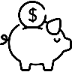 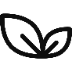 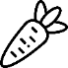 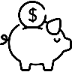 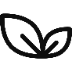 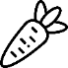 Nach einem Rezept von migustoRezept für 25 Portionen2kgReisWasser aufkochen und salzen. Reis beifügen, bei kleiner Hitze 15-18 Minuten (nach Packungsangabe) kochen, abgiessen, mit Butter verfeinern, auf der ausgeschalteter Wärmequelle warmhalten.6StkZwiebeln, gehackt1.8kgKarotten, halbiert, in Scheiben geschnitten1.8kg Blumenkohl, in Röschen geteilt12ELÖlÖl erhitzen, Zwiebel, Karotten und Blumenkohl darin ca. 5 Minuten andünsten.18ELmilde CurrypasteCurrypaste dazugeben, mitdünsten.6DosenKichererbsen à 400 g, abgetropft 250 g, abgespült1.2lBouillon3lKokosmilchKichererbsen, Bouillon und Kokosmilch dazugeben. Gemüsecurry ca. 10 Minuten köcheln lassen, bis das Gemüse gar ist.600gKefen3 Minuten vor Ende der Garzeit Kefen untermischen.18ELCashewkerneCashewkerne in einer beschichteten Bratpfanne leicht rösten. Grob hacken.1.5BundKoriander oder Petersilie, gezupftLimettenschnitze zum ServierenCurry mit Reis anrichten, mit Cashewkernen und frischen Kräutern bestreuen und mit Limettenschnitzen servieren.